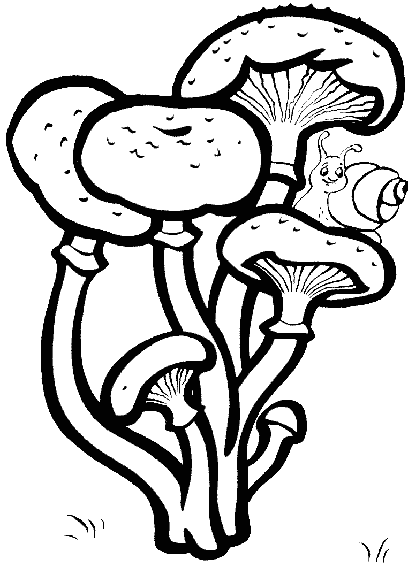 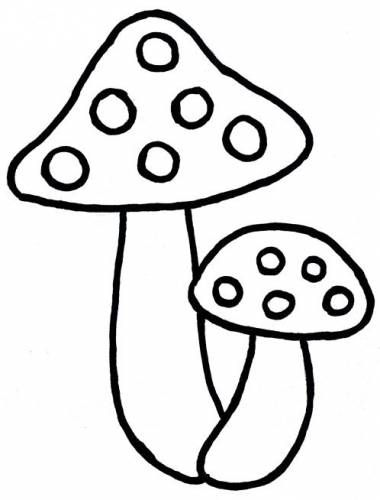 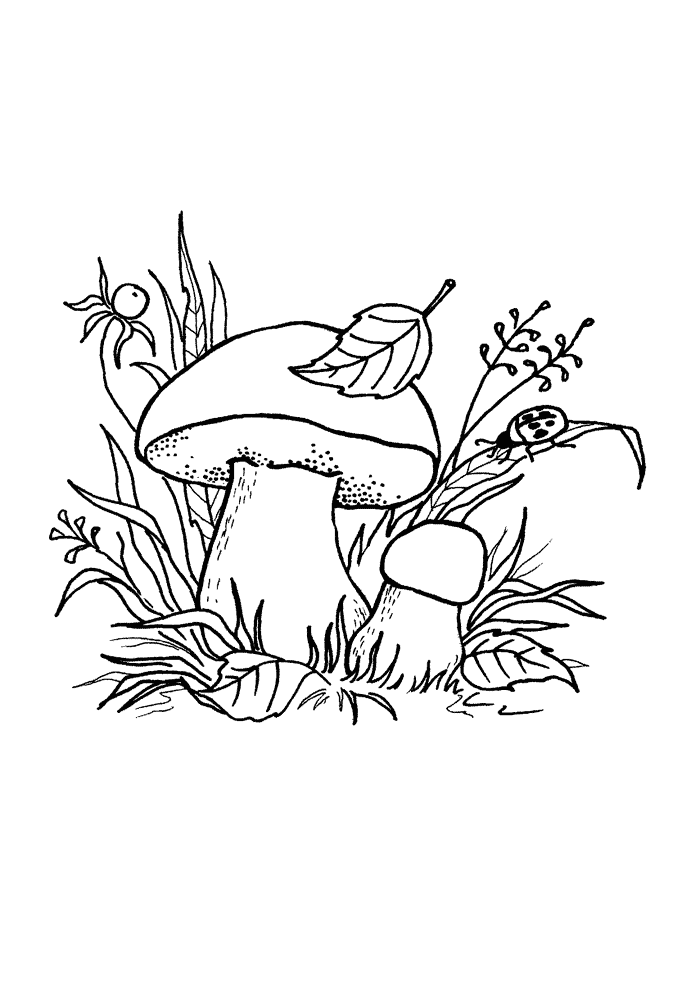 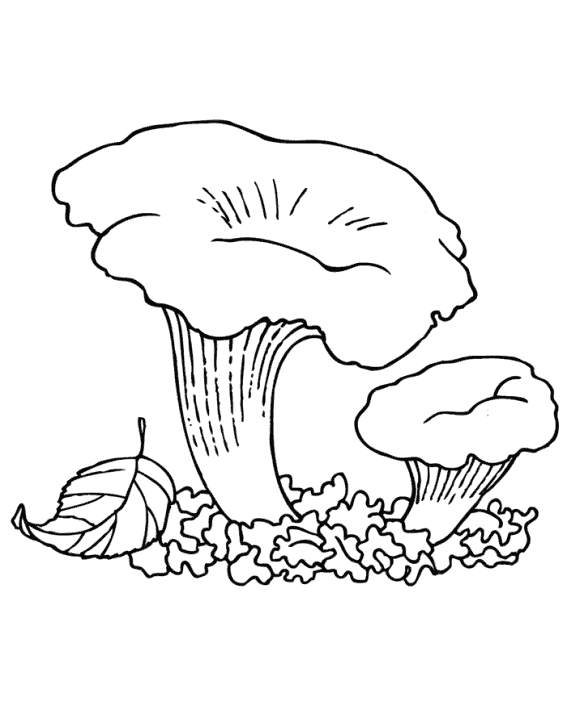 БОРОВИКОПЯТАМУХОМОРЛИСИЧКИ